FAKULTET ZDRAVSTVENIH STUDIJADodiplomski studijSVEUČILIŠTE U MOSTARUPredmet: Uvod u znanstveni radORGANIZACIJA ISPITANa ispitnom roku odmah nakon turnusa nastave studenti mogu polagati pismeni ispit s 20 pitanja („otvorenih“, odgovara se upisivanjem jedne riječi).Ostala četiri (redovna) roka polažu se kao usmeni ispit. Pritom student iz popisa pitanja nasumice izvlači tri pitanja; za prolaz je potrebno o svakom pitanju znati osnovne pojmove. Ocjene se dobivaju prema broju točnih odgovora: dovoljan 11; dobar 12-13; vrlo dobar 14-15; izvrstan 16 i više.Pojmovi za usmeni ispit(Student na ispitu izvlači tri pitanja i za prolaz treba znati osnovu odgovora na svako od njih.)(Odgovara se prema glavnom udžbeniku: Marušić M, urednik. Uvod u znanstveni rad u medicini. 5. izdanje. Zagreb: Medicinska naklada; 2013. Pomoćni udžbenik je Ferenczi E, Muirhead N. Statistika i epidemiologija u jednom potezu. Zagreb: Medicinska naklada; 2011.Apsolutni i relativni rizikAritmetička sredinaBibliografske baze podatakaBroj bolesnika koje je potrebno liječiti (NNT)Clinicaltrials.govCochrane kolaboracijaCONSORTČimbenik odjeka (Impact factor)Glavne mjere ishodaIMRaDIncidencijaInterkvartilni rasponIntervalna ljestvicaIstraživanje slučajeva i kontrolaKlinička praksa utemeljena na dokazima, PICOKohortno istraživanjeKontrolna skupinaKriteriji uključenja i isključenjaMedicina zasnovana na dokazimaMedijanMeSHMetaanalizaNaslov članka, informativan i indikativanNominalna ljestvicaNormalna raspodjelaOmjer izgledaOmjerna ljestvicaOrdinalna ljestvicaOsjetljivost testaP-vrijednostPlaceboPresječno istraživanjePrevalencija bolestiPrigodni uzorakPubMedRandomizirani kontrolirani pokusRandomizirani (slučajni) uzorakRaspon pouzdanostiRazina značajnostiSpecifičnost testaStandardna devijacijaStopa događaja (ER)Stratificirani (slojeviti) uzorakSustavni pregledSustavni uzorakValjanost istraživanja, nutarnja i vanjskaVarijable, nezavisne i zavisneVrste citiranja referencijaVrste podatakaZasljepljivanje Zlatni standardHipoteza: značajke i vrsteProf. dr. sc. Matko Marušić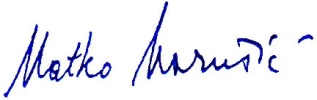 